浙江中一检测研究院股份有限公司职业卫生网上公开信息表单位名称宁波吉烨汽配模具有限公司宁波吉烨汽配模具有限公司宁波吉烨汽配模具有限公司宁波吉烨汽配模具有限公司单位地址浙江宁波北仑区大矸沿山河北路65号联系人联系人卢伟峥项目名称宁波吉烨汽配模具有限公司职业病危害因素定期检测宁波吉烨汽配模具有限公司职业病危害因素定期检测宁波吉烨汽配模具有限公司职业病危害因素定期检测宁波吉烨汽配模具有限公司职业病危害因素定期检测技术服务项目组员名单叶冉、杜振旭、孙建宇、林彦铭叶冉、杜振旭、孙建宇、林彦铭叶冉、杜振旭、孙建宇、林彦铭叶冉、杜振旭、孙建宇、林彦铭现场调查时间2022.8.272022.8.272022.8.272022.8.27现场调查技术人员叶冉、杜振旭企业陪同人卢伟峥卢伟峥现场调查图像证明现场采样、检测时间2022.8.292022.8.292022.8.292022.8.29现场采样、检测人员叶冉、杜振旭、孙建宇、林彦铭企业陪同人企业陪同人卢伟峥现场采样、检测图像证明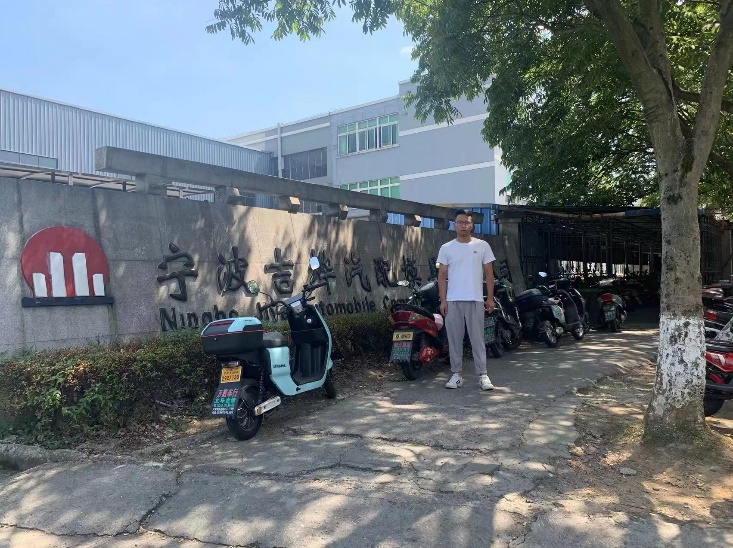 